											       Проєкт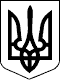 УКРАЇНАЧЕЧЕЛЬНИЦЬКА РАЙОННА РАДАВІННИЦЬКОЇ ОБЛАСТІРІШЕННЯ      __________2020 року                                                             30 сесія 7 скликання Про затвердження договорів про передачу видатків і міжбюджетних трансфертів із сільських  бюджетів  до районного бюджетуу 2020 роціВідповідно до статті 26, частини 1 статті 43 Закону України «Про місцеве самоврядування в Україні», статей 93, 101  Бюджетного кодексу України,  враховуючи клопотання фінансового управління районної державної адміністрації, висновок постійної комісії районної ради з питань бюджету та комунальної власності, районна рада ВИРІШИЛА:1. Затвердити договори про передачу видатків для КНП «Чечельницький ЦПМСД» на оплату праці з нарахуваннями медичних працівників, поточний ремонт приміщень, відділу освіти райдержадміністрації на придбання предметів, матеріалів, оплату послуг для КЗ «Бритавська СЗШ І-ІІст», КЗ «Тартацька СЗШ І-ІІ ст.», КЗ «Жабокрицький НВК»  та КЗ «Каташинська СЗШ І-ІІ ст.»,  для КНП «Чечельницька ЦРЛ»  на придбання предметів, матеріалів, на виконання Програми поліпшення техногенної та пожежної безпеки населених пунктів та об’єктів усіх форм власності, розвитку інфраструктури підрозділів Державної служби України з надзвичайних ситуацій для Чечельницького районного сектору ГУДСНС України у  Вінницькій області, співфінансування придбання спеціалізованого легкового автомобіля для Каташинської амбулаторії,  всього на загальну суму 154800 грн  у вигляді міжбюджетного трансферту до районного бюджету з бюджетів сіл, в т.ч:  Білокамінського сільського бюджету    -   3600 грн;Бритавського сільського бюджету         - 22000 грн;Каташинського сільського бюджету     - 86200 грн;Стратіївського сільського бюджету      - 20000 грн;Тартацького сільського бюджету         -   5000 грн;Чечельницького селищного бюджету  -  18000 грн.2. Контроль за виконанням цього рішення покласти на постійну комісію районної ради з питань бюджету та комунальної власності (Савчук В.В.).Голова районної ради                                                        С. П’ЯНІЩУКРешетник Н.О.Савчук В.В.Катрага Л.П.Кривіцька І.О.Лисенко Г.М.Крук Н.А.